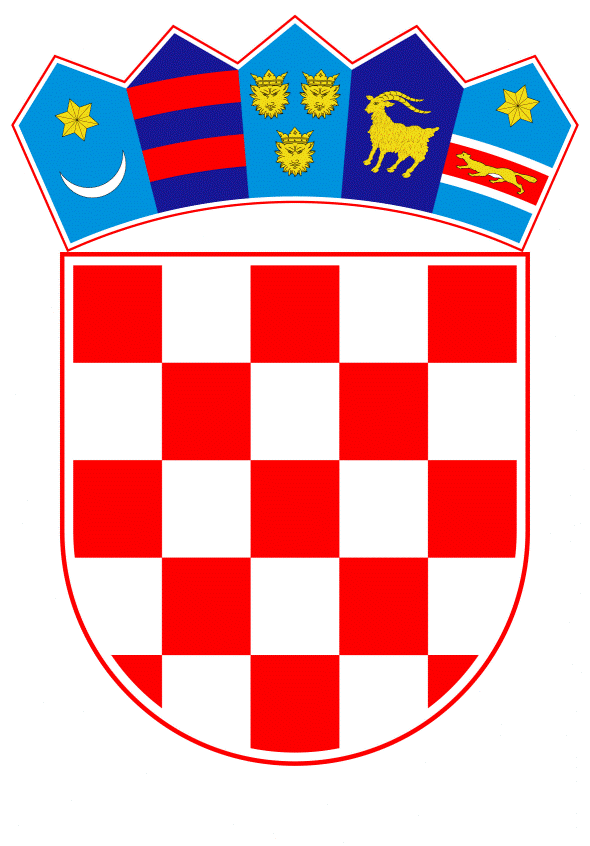 VLADA REPUBLIKE HRVATSKEZagreb, 12. rujna 2019.____________________________________________________________________________________________________________________________________________________________________________________________________________________________      Banski dvori | Trg Sv. Marka 2  | 10000 Zagreb | tel. 01 4569 222 | vlada.gov.hr	MINISTARSTVO  UNUTARNJIH  POSLOVAPRIJEDLOG ZAKONA O IZMJENI ZAKONA O PROTUMINSKOM DJELOVANJU, S KONAČNIM PRIJEDLOGOM ZAKONAZagreb, rujan 2019.PRIJEDLOG ZAKONA O IZMJENI ZAKONA O PROTUMINSKOM DJELOVANJUUSTAVNA OSNOVA ZA DONOŠENJE ZAKONA           Ustavna osnova za donošenje Zakona o izmjeni Zakona o protuminskom djelovanju sadržana je u odredbi članka 2. stavka 4. podstavka 1. Ustava Republike Hrvatske („Narodne novine“, br. 85/10 - pročišćeni tekst i 5/14 - Odluka Ustavnog suda Republike Hrvatske).II. OCJENA STANJA I OSNOVNA PITANJA KOJA SE  TREBAJU UREDITI ZAKONOM TE POSLJEDICE KOJE ĆE DONOŠENJEM ZAKONA PROISTEĆIČlankom 33. stavkom 1. Zakona o sustavu državne uprave („Narodne novine“, br. 66/19) propisano je da se poslovi neposredne provedbe zakona u prvom stupnju mogu posebnim zakonom povjeriti jedinicama lokalne i područne (regionalne) samouprave. Člankom 67. stavkom 1. istog Zakona propisano je da uredi državne uprave u županijama ustrojeni na temelju Zakona o sustavu državne uprave („Narodne novine“, br. 150/11., 12/13. – Odluka Ustavnog suda Republike Hrvatske, 93/16. i 104/16.) nastavljaju s radom do stupanja na snagu posebnih zakona kojima će se pojedini poslovi državne uprave iz nadležnosti ureda državne uprave povjeriti županijama. S ciljem provedbe Nacionalnog programa reformi 2019. godine, u okviru reformskog prioriteta „Unaprjeđenje javne uprave“ koji uključuje mjeru „Decentralizacija i racionalizacija“, odnosno stvaranja jedinstvenog i usklađenog normativnog okvira kojim se uređuje sustav državne uprave, potrebno je članak 122. stavak 3. Zakona o protuminskom djelovanju („Narodne novine“, br. 110/15. i 118/18.) izmijeniti na način da se zahtjev za isplatu sredstava za kupnju udžbenika djece smrtno stradalih osoba iz članka 107. toga Zakona predaje nadležnom upravnom tijelu županije odnosno Grada Zagreba prema mjestu stanovanja, u čijem je djelokrugu obavljanje povjerenih poslova koji se odnose na obrazovanje, a ne više uredu državne uprave, kako je propisano važećim Zakonom.III.  OCJENA POTREBNIH SREDSTAVA ZA PROVEDBU ZAKONA	Za provedbu predloženog Zakona nije potrebno osigurati dodatna sredstva u Državnom proračunu.	IV. PRIJEDLOG ZA DONOŠENJE ZAKONA PO HITNOM POSTUPKUPrema odredbi članka 204. stavka 1. Poslovnika Hrvatskoga sabora („Narodne novine“, broj 81/13, 113/16, 69/17 i 29/18) zakon se može donijeti po hitnom postupku, kada to zahtijevaju osobito opravdani razlozi, koji u prijedlogu moraju biti posebno obrazloženi.18. srpnja 2019. godine stupio je na snagu novi Zakon o sustavu državne uprave („Narodne novine“, br. 66/19) kojim se ukidaju Uredi državne uprave u županijama te je određeno da Uredi državne uprave u županijama ustrojeni na temelju dosad važećeg Zakona o sustavu državne uprave nastavljaju s radom do stupanja na snagu posebnih zakona kojima će se pojedini poslovi državne uprave iz nadležnosti ureda državne uprave povjeriti županijama.Slijedom navedenog potrebno je ovaj Zakon uskladiti sa Zakonom o sustavu državne uprave i odrediti drugo upravno tijelo koje će provoditi poslove koji su bili u nadležnosti Ureda državne uprave.S obzirom na prethodno navedeno, sukladno članku 204. stavku 1. Poslovnika Hrvatskoga sabora („Narodne novine“, 81/13, 113/16, 69/17 i 29/18.) predlaže se donošenje ovoga Zakona po hitnom postupku.KONAČNI PRIJEDLOG ZAKONA O IZMJENI ZAKONA O PROTUMINSKOM DJELOVANJUČlanak 1.	U Zakonu o protuminskom djelovanju („Narodne novine“, br. 110/15. i 118/18.) u članku 122. stavku 3. riječi: „uredima državne uprave prema mjestu stanovanja“ zamjenjuju se riječima: „nadležnom upravnom tijelu županije odnosno Grada Zagreba prema mjestu stanovanja, u čijem je djelokrugu obavljanje povjerenih poslova državne uprave koji se odnose na obrazovanje“.Članak 2.	Ovaj Zakon objavit će se u „Narodnim novinama“, a stupa na snagu 1. siječnja 2020. godine.O B R A Z L O Ž E NJ EUz članak 1. S obzirom da je člankom 33. Zakona o sustavu državne uprave („Narodne novine“, br. 66/19) propisano da se poslovi neposredne provedbe zakona posebnim zakonom mogu povjeriti jedinicama lokalne i područne (regionalne) samouprave, a člankom 67. stavkom 1. istog Zakona da uredi državne uprave u županijama ustrojeni na temelju Zakona o sustavu državne uprave („Narodne novine“, br. 150/11., 12/13. – Odluka Ustavnog suda Republike Hrvatske, 93/16. i 104/16.) nastavljaju s radom do stupanja na snagu posebnih zakona kojima će se pojedini poslovi državne uprave iz nadležnosti ureda državne uprave povjeriti županijama, potrebno je članak 122. stavak 3. Zakona o protuminskom djelovanju („Narodne novine“, br. 110/15. i 118/18.) izmijeniti na način da se zahtjev za isplatu sredstava za kupnju udžbenika djece smrtno stradalih osoba iz članka 107. Zakona o protuminskom djelovanju predaje nadležnom upravnom tijelu županije odnosno Grada Zagreba prema mjestu stanovanja, u čijem je djelokrugu obavljanje povjerenih poslova državne uprave koji se odnose na obrazovanje, a ne više uredu državne uprave kako je propisano važećim Zakonom.Uz članak 2. Propisuje se stupanje na snagu ovoga Zakona.ODREDBA VAŽEĆEG ZAKONA KOJA SE MIJENJAČlanak 122.(1) Djeca smrtno stradalih osoba iz članka 107. ovoga Zakona imaju pravo na prednost pri dobivanju stipendija tijekom redovitog studiranja na visokim učilištima te imaju prednost pri smještaju u učeničke, odnosno studentske domove, pod uvjetom da im redoviti prihodi po članu kućanstva ne prelaze 60 % od utvrđene proračunske osnovice u Republici Hrvatskoj.(2) Djeca smrtno stradalih osoba iz članka 107. ovoga Zakona imaju pravo na besplatne obvezatne udžbenike za potrebe redovitog ili izvanrednog školovanja u osnovnim i srednjim školama, pod uvjetom ako to pravo ne mogu ostvariti po drugim propisima i ako im redoviti prihodi mjesečno po članu kućanstva ne prelaze prosjek netoplaće u Republici Hrvatskoj.(3) Iznos sredstava potrebnih za kupnju udžbenika isplaćuje ministarstvo nadležno za obrazovanje, a zahtjeve za isplatu sredstava osobe iz stavka 2. ovoga članka, odnosno njihovi zakonski skrbnici predaju u uredima državne uprave prema mjestu stanovanja.Predlagatelj:Ministarstvo unutarnjih poslovaPredmet:Nacrt prijedloga zakona o izmjeni Zakona o protuminskom djelovanju, s Nacrtom konačnog prijedloga zakona